EASTER LILIES
If you would like to provide Easter Lilies to adorn the Easter altar, in memory of or thanksgiving for a loved one, please send a check for $15 each (payable to “Emmanuel Church” memo line – Lilies for Flower Guild) ,498 Prince Avenue, Athens, GA 30601. Please include the full Christian name of those to be remembered and/or honored to be printed in the bulletin. The deadline for receipt in the office is Monday, April 10th.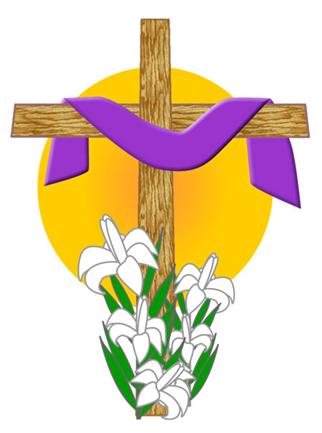 (To add more names, please use separate form or list on back)In Memory:

Name (to be printed in bulletin)

________________________________________________
________________________________________________
________________________________________________
________________________________________________
________________________________________________

In Thanksgiving:

Name (to be printed in bulletin)

________________________________________________
________________________________________________
________________________________________________
________________________________________________
________________________________________________

Given by: _______________________________________
Address:________________________________________
City: ________________Zip________________________
Phone Number: _________________________________
Amount given: _______________________ EASTER LILIES
If you would like to provide Easter Lilies to adorn the Easter altar, in memory of or thanksgiving for a loved one, please send a check for $15 each (payable to “Emmanuel Church” memo line – Lilies for Flower Guild) ,498 Prince Avenue, Athens, GA 30601. Please include the full Christian name of those to be remembered and/or honored to be printed in the bulletin. The deadline for receipt in the office is Monday, April 10th.(To add more names, please use separate form or list on back)In Memory:

Name (to be printed in bulletin)

________________________________________________
________________________________________________
________________________________________________
________________________________________________
________________________________________________

In Thanksgiving:

Name (to be printed in bulletin)

________________________________________________
________________________________________________
________________________________________________
________________________________________________
________________________________________________

Given by: _______________________________________
Address:________________________________________
City: ________________Zip________________________
Phone Number: _________________________________
Amount given: _______________________ 